Администрация Нефтеюганского районаотдел социально-трудовых отношенийПАМЯТКА Организация и проведение обучения по использованию(применению) средств индивидуальной защиты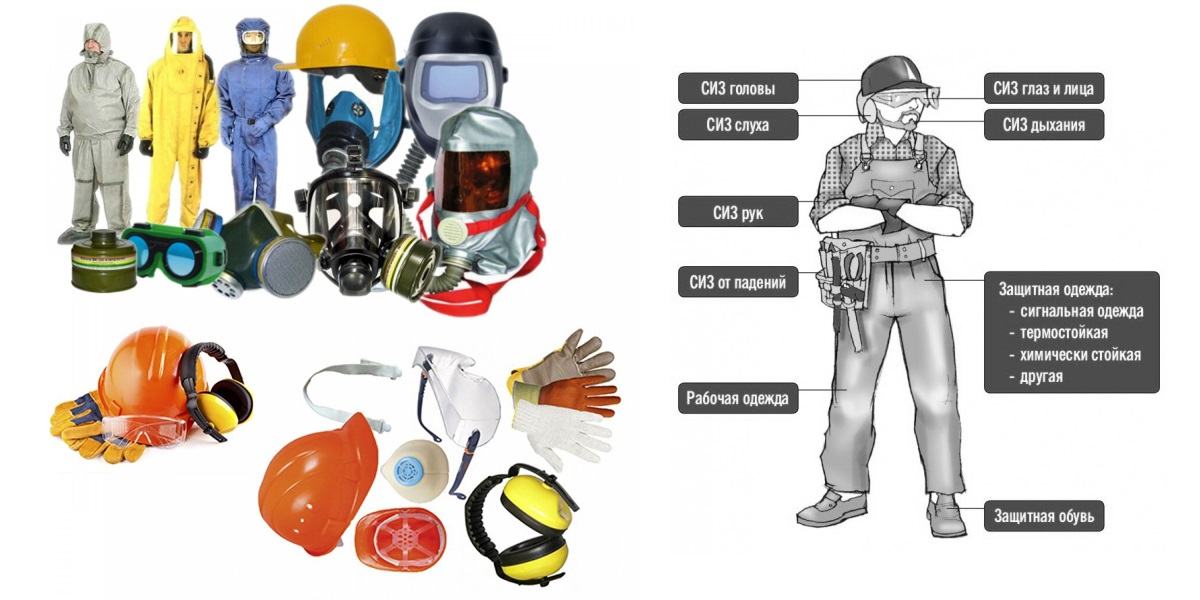 2022 годТрудовой кодекс Российской Федерации Постановление Правительства РФ от 24.12.2021 № 2464 «О порядке обучения по охране труда и проверки знания требований охраны труда»ГОСТ 12.0.004-2015. Межгосударственный стандарт. Система стандартов безопасности труда. Организация обучения безопасности труда. Общие положенияСредство индивидуальной защиты - средство, используемое для предотвращения или уменьшения воздействия на работника вредных и (или) опасных производственных факторов, особых температурных условий, а также для защиты от загрязнения (ст. 209 ТК РФ).Работодатель утверждает перечень средств индивидуальной защиты (далее – СИЗ), применение которых требует от работников практических навыков в зависимости от степени риска причинения вреда работнику.Обучению по использованию (применению) СИЗ подлежат работники, применяющие СИЗ, применение которых требует практических навыков. Вновь принимаемые на работу работники, а также работники, переводимые на другую работу, проходят обучение по использованию (применению) СИЗ в сроки, установленные работодателем, но не позднее 60 календарных дней после заключения трудового договора или перевода на другую работу соответственно.Работодатели, отнесенные в соответствии с законодательством Российской Федерации к микропредприятиям, могут проводить обучение по использованию (применению) СИЗ работников только в ходе проведения инструктажа по охране труда на рабочем месте.Обучение по использованию (применению) СИЗ проводится не реже одного раза в 3 года.Программы обучения по использованию (применению) СИЗ содержат практические занятия по формированию умений и навыков использования (применения) СИЗ в объеме не менее 50 процентов общего количества учебных часов с включением вопросов, связанных с осмотром работником СИЗ до и после использования. Практические занятия проводятся с применением технических средств обучения и наглядных пособий. Актуализация программы обучения работников по использованию (применению) СИЗ осуществляется в следующих случаях:- вступление в силу нормативных правовых актов, содержащих государственные нормативные требования охраны труда;- ввод в эксплуатацию нового вида оборудования, инструментов и приспособлений, введение новых технологических процессов, а также использование нового вида сырья и материалов, требующих дополнительных знаний по охране труда у работников;- требование должностных лиц федеральной инспекции труда, а также работодателя при установлении несоответствия программы обучения требованиям охраны труда требованиям охраны труда, содержащимся в нормативных правовых актах;- изменения в эксплуатации оборудования, технологических процессов, использовании сырья и материалов, должностных (функциональных) обязанностей работников, непосредственно связанных с осуществлением производственной деятельности, влияющих на безопасность труда.- по представлению профсоюзного инспектора труда при установлении несоответствия программы обучения требованиям охраны труда, установленным нормативными правовыми актами.Программа обучения по использованию (применению) СИЗ включает:- для работников, использующих специальную одежду и специальную обувь, -обучение методам ее ношения, - для работников, использующих остальные виды СИЗ, - обучение методам их применения.При выдаче СИЗ, применение которых не требует от работников практических навыков, работодатель обеспечивает ознакомление со способами проверки их работоспособности и исправности в рамках проведения инструктажа по охране труда на рабочем месте.В рамках проведения обучения по использованию (применению) средств индивидуальной защиты работники, использующие специальную одежду и специальную обувь, должны быть обучены методам их ношения. Работники, использующие остальные виды средств индивидуальной защиты, должны быть обучены методам их применения.Обучение по использованию (применению) СИЗ может проводиться:-  в рамках обучения требованиям охраны труда у работодателя, в организации или у индивидуального предпринимателя, оказывающих услуги по обучению работодателей и работников вопросам охраны труда, - отдельно в виде самостоятельного процесса обучения в соответствии с Правилами. В первом случае вопросы использования (применения) СИЗ включаются в программы обучения требованиям охраны труда, во втором случае разрабатываются отдельные программы обучения по использованию (применению) СИЗ. При проведении обучения по правильному ношению СИЗ ответственное лицо демонстрирует, как правильно носить СИЗ, и путем осмотра определяет правильность ношения СИЗ работниками. При проведении обучения по правильному применению СИЗ ответственное лицо демонстрирует, как правильно применять СИЗ и проводит тренировку работников по применению СИЗ.Председатель (заместители председателя) и члены комиссий по проверке знания требований охраны труда по вопросам использования (применения) СИЗ, лица, проводящие обучение по использованию (применению) СИЗ, специалисты по охране труда, а также члены комитетов (комиссий) по охране труда проходят обучение по использованию (применению) СИЗ в организации или у индивидуального предпринимателя, оказывающих услуги по обучению работодателей и работников вопросам охраны труда.Обучение по использованию (применению) СИЗ заканчивается проверкой знания требований охраны труда по вопросам использования (применения) средств индивидуальной защиты, требования к проведению которой установлены положениями раздела VII Постановления № 2464.В случае если темы использования (применения) средств индивидуальной защиты включены в программы обучения требованиям охраны труда, проверка знания требований охраны труда по вопросам использования (применения) СИЗ может быть совмещена с проверкой знания требований охраны труда после обучения требованиям охраны труда. Результаты проверки знания требований охраны труда по вопросам использования (применения) СИЗ оформляются в соответствии с требованиями раздела VIII Постановления № 2464. Так, итоги проверки знаний оформляют бумажным или электронным протоколом. Перечень информации, которую нужно обязательно отразить в нём, содержит п. 92 Постановления № 2464.Отдел социально - трудовых отношенийадминистрации Нефтеюганского района628300, г. Нефтеюганск, ул. Нефтяников, стр.8, кабинет 107,тел. 238-014, 225-561E-mail: ot@admoil.ru